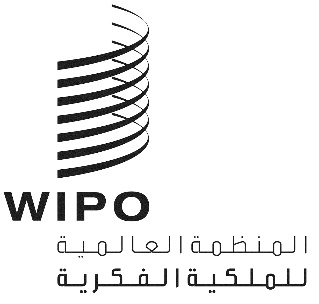 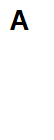 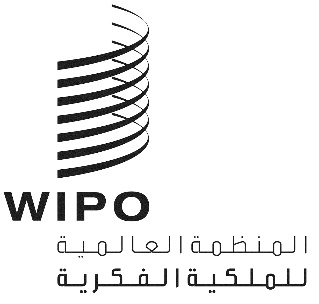 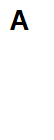 CDIP/32/1الأصل: بالإنكليزيةالتاريخ: 29 أبريل 2024اللجنة المعنية بالتنمية والملكية الفكريةالدورة الثانية والثلاثونجنيف، من 29 أبريل إلى 3 مايو 2024جدول الأعمالمن إعداد الأمانةافتتاح الدورةانتخاب أعضاء المكتباعتماد جدول الأعمالانظر(ي) هذه الوثيقة.بيانات عامةرصد تنفيذ جميع توصيات أجندة التنمية وتقييمها ومناقشتها وإعداد تقارير بشأنها والنظر في تقرير المدير العام عن تنفيذ أجندة التنمية.تقرير المدير العام عن تنفيذ أجندة التنمية  انظر(ي) الوثيقة CDIP/32/2.تقرير بشأن مساهمة الويبو في تنفيذ أهداف التنمية المستدامة والغايات المرتبطة بها انظر(ي) الوثيقة CDIP/32/3.تقرير عن الجلسات التشاركية بشأن المرأة والملكية الفكريةانظر(ي) الوثيقة CDIP/32/4.تقرير إنجاز المشروع المعني بتحديد الاختراعات الموجودة في الملك العام واستخدامهاانظر(ي) الوثيقة CDIP/32/5.تقرير إنجاز مشروع تسجيل العلامات الجماعية للشركات المحلية بصفته قضية محورية في التنمية الاقتصاديةانظر(ي) الوثيقة CDIP/32/10.تقرير تقييم مشروع تسجيل العلامات الجماعية للشركات المحلية بصفته قضية محورية في التنمية الاقتصاديةانظر(ي) الوثيقة CDIP/32/11.5."1" المساعدة التقنية التي تقدمها الويبو في مجال التعاون لأغراض التنميةالنظر في برنامج العمل لتنفيذ التوصيات المعتمدةمواصلة المناقشة بشأن التوصيات المعتمدة الناتجة عن الاستعراض المستقل - مقترح محدث من الأمانة ومساهمات الدول الأعضاء انظر(ي) الوثيقتين CDIP/29/6 وCDIP/29/6 CORR .مشروع تعزيز قدرات المكاتب الوطنية للملكية الفكرية في أوقات الأزمات – مقترح مشروع مقدم من المملكة المتحدةنظر(ي) الوثيقة CDIP/32/6.مشروع منقَّح بشأن تعزيز القدرات التعليمية في مجال الملكية الفكرية لدى المؤسسات الأكاديمية الفنية والإبداعية من أجل تشجيع الإبداع - مقترح مشروع مقدم من المملكة المتحدةانظر(ي) الوثيقة CDIP/32/7 REV..مشروع بشأن دعم دور العلامات الجماعية وتعزيزها كأداة للتنمية الاقتصادية والثقافية والاجتماعية من خلال نهج إنمائي شامل- مقترح مشروع مقدم من الفلبين والبرازيلانظر(ي) الوثيقة CDIP/32/8.ملخص "نظام توحيد بيانات الملكية الفكرية والابتكار واثرائها وتحليلها الاقتصادي لدعم تصميم السياسات (الإصدار 1.0)"انظر(ي) الوثيقة CDIP/32/INF/2.الملكية الفكرية والتنمية. تكوين كفاءات الجامعات لإدارة الملكية الفكرية وتسويقها: نقل الملكية الفكرية والتكنولوجياتقرير عن المرأة والملكية الفكرية:  "1" الأنشطة الداخلية والخارجية والتوجه الاستراتيجيانظر(ي) الوثيقة CDIP/32/9.العمل المقبلملخص الرئيساختتام الدورة[نهاية الوثيقة]